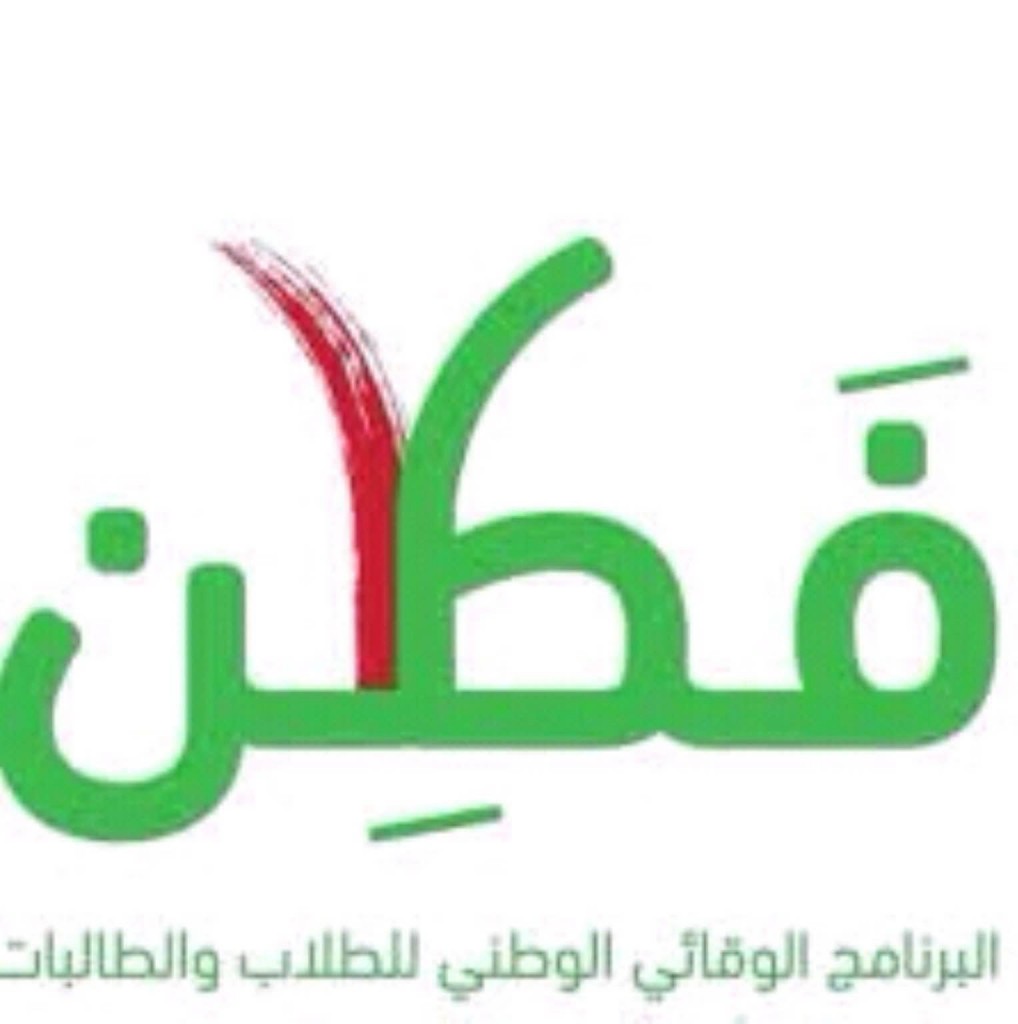 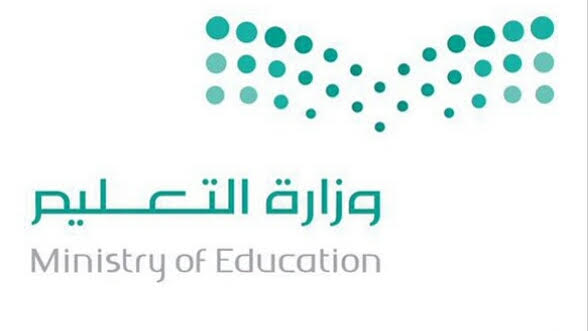 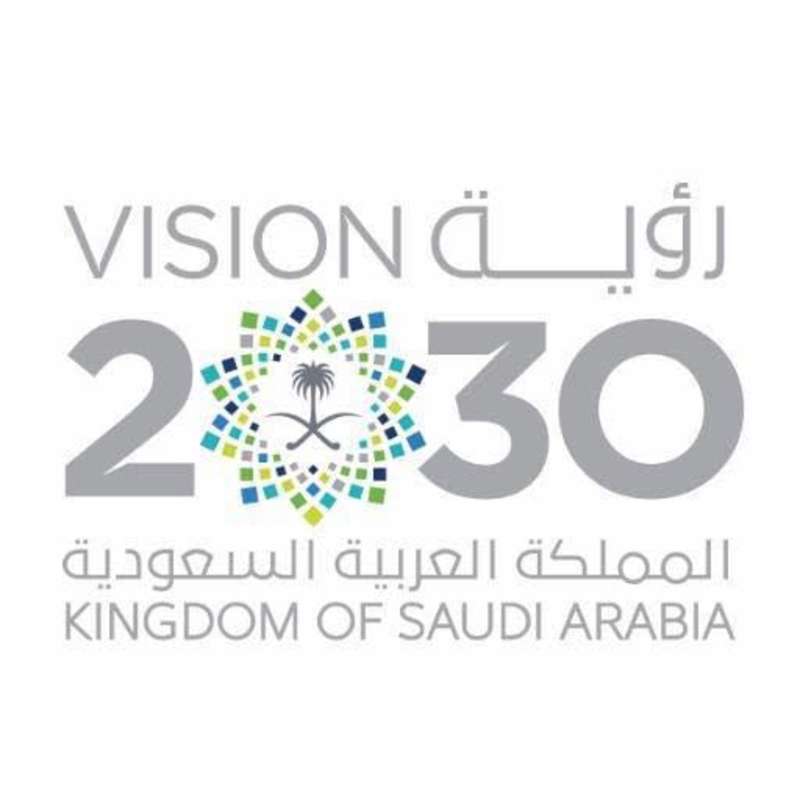 استمارة تقييم المحافظة على المقاعد الدراسيةاسم المدرسة :مالإجراءنفذلم ينفذتاريخ التنفيذملاحظات1تنظيف المقاعد الدراسية 2استبعاد المقاعد التالفة حسب الآلية المتبعة 3ترقيم المقاعد الدراسية 4تشكيل لجنة لتوعية الطالبات وتثقيفهم للمحافظة على نظافة المقاعد الدراسية والممتلكات العامة 5تشكيل لجنة من إدارة المدرسة لمتابعة نظافة المقاعد ( وضع آليات من قبل المدرسة للمتابعة  6اعداد برامج ونشرات ومطويات واعلانات حائطية وارفاق صورة منها 7توحيد المقاعد الدراسية وفق التالي المقاعد الدراسية نموذج ( ج ) يتم تخصيصها للصفوف الأولية بالمرحلة الابتدائية المقاعد الدراسية نموذج ( ب ) يتم تخصيصها للصفوف العليا بالمرحلة الابتدائية المقاعد الدراسية نموذج ( أ ) يتم تخصيصها للمرحلة المتوسطة والثانوية 